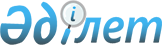 Об утверждении Правил оказания социальной помощи, установления размеров и определения перечня отдельных категорий нуждающихся граждан в районе Биржан сал
					
			Утративший силу
			
			
		
					Решение маслихата района Биржан сал Акмолинской области от 19 июня 2019 года № С-40/4. Зарегистрировано Департаментом юстиции Акмолинской области 3 июля 2019 года № 7271. Утратило силу решением маслихата района Биржан сал Акмолинской области от 30 декабря 2020 года № С-62/2.
      Сноска. Утратило силу решением маслихата района Биржан сал Акмолинской области от 30.12.2020 № С-62/2 (вводится в действие со дня официального опубликования).
      В соответствии с пунктом 2-3 статьи 6 Закона Республики Казахстан от 23 января 2001 года "О местном государственном управлении и самоуправлении в Республике Казахстан", Типовыми правилами оказания социальной помощи, установления размеров и определения перечня отдельных категорий нуждающихся граждан, утвержденными постановлением Правительства Республики Казахстан от 21 мая 2013 года № 504, маслихат района Биржан сал РЕШИЛ:
      1. Утвердить прилагаемые Правила оказания социальной помощи, установления размеров и определения перечня отдельных категорий нуждающихся граждан в районе Биржан сал.
      2. Признать утратившим силу:
      1) решение маслихата района Биржан сал "Об утверждении Правил оказания социальной помощи, установления размеров и определения перечня отдельных категорий нуждающихся граждан в районе Биржан сал" от 29 марта 2018 года № С-22/10 (зарегистрировано в Реестре государственной регистрации нормативных правовых актов № 6572, опубликовано 3 мая 2018 года в эталонном контрольном банке нормативных правовых актов Республики Казахстан в электронном виде);
      2) решение маслихата района Биржан сал "О внесении изменений в решение маслихата района Биржан сал от 29 марта 2018 года № С-22/10 "Об утверждении Правил оказания социальной помощи, установления размеров и определения перечня отдельных категорий нуждающихся граждан в районе Биржан сал" от 23 октября 2018 года № С-28/4 (зарегистрировано в Реестре государственной регистрации нормативных правовых актов № 6839, опубликовано 28 ноября 2018 года в эталонном контрольном банке нормативных правовых актов Республики Казахстан в электронном виде).
      3. Настоящее решение вступает в силу со дня государственной регистрации в Департаменте юстиции Акмолинской области и вводится в действие со дня официального опубликования.
      "СОГЛАСОВАНО" Правила оказания социальной помощи, установления размеров и определения перечня отдельных категорий нуждающихся граждан в районе Биржан сал
      1. Настоящие Правила оказания социальной помощи, установления размеров и определения перечня отдельных категорий нуждающихся граждан в районе Биржан сал (далее - Правила) разработаны в соответствии с пунктом 2-3 статьи 6 Закона Республики Казахстан от 23 января 2001 года "О местном государственном управлении и самоуправлении в Республике Казахстан" и Типовыми правилами оказания социальной помощи, установления размеров и определения перечня отдельных категорий нуждающихся граждан, утвержденными Постановлением Правительства Республики Казахстан от 21 мая 2013 года № 504 (далее – Типовые правила) и определяют порядок оказания социальной помощи, установления размеров и определения перечня отдельных категорий нуждающихся граждан. 1. Общие положения
      2. Основные термины и понятия, которые используются в настоящих Правилах:
      1) памятные даты – события, имеющие общенародное историческое, духовное, культурное значение и оказавшие влияние на ход истории Республики Казахстан;
      2) специальная комиссия – комиссия, создаваемая решением акима района Биржан сал по рассмотрению заявления лица (семьи), претендующего на оказание социальной помощи в связи с наступлением трудной жизненной ситуации;
      3) прожиточный минимум – необходимый минимальный денежный доход на одного человека, равный по величине стоимости минимальной потребительской корзины, рассчитываемой органами статистики Акмолинской области;
      4) праздничные дни – дни национальных и государственных праздников Республики Казахстан;
      5) среднедушевой доход семьи (гражданина) – доля совокупного дохода семьи, приходящаяся на каждого члена семьи в месяц;
      6) трудная жизненная ситуация – ситуация, объективно нарушающая жизнедеятельность гражданина, которую он не может преодолеть самостоятельно;
      7) уполномоченный орган – государственное учреждение "Отдел занятости и социальных программ" района Биржан сал;
      8) Государственная корпорация "Правительство для граждан" (далее – Государственная корпорация) – юридическое лицо, созданное по решению Правительства Республики Казахстан для оказания государственных услуг, услуг по выдаче технических условий на подключение к сетям субъектов естественных монополий и услуг субъектов квазигосударственного сектора в соответствии с законодательством Республики Казахстан, организации работы по приему заявлений на оказание государственных услуг, услуг по выдаче технических условий на подключение к сетям субъектов естественных монополий, услуг субъектов квазигосударственного сектора и выдаче их результатов услугополучателю по принципу "одного окна", а также обеспечения оказания государственных услуг в электронной форме, осуществляющее государственную регистрацию прав на недвижимое имущество по месту его нахождения;
      9) участковая комиссия – комиссия, создаваемая решением акимов соответствующих административно-территориальных единиц для проведения обследования материального положения лиц (семей), обратившихся за социальной помощью, и подготовки заключений;
      10) предельный размер – утвержденный максимальный размер социальной помощи;
      11) центральный исполнительный орган – государственный орган, обеспечивающий реализацию государственной политики в сфере социальной защиты населения.
      Сноска. Пункт 2 с изменением, внесенным решением маслихата района Биржан сал Акмолинской области от 14.08.2019 № С-41/4 (вводится в действие со дня официального опубликования).


      3. Настоящие Правила распространяются на лиц, постоянно проживающих на территории района Биржан сал.
      4. Для целей настоящих Правил под социальной помощью понимается помощь, предоставляемая местным исполнительным органом в денежной или натуральной форме отдельным категориям нуждающихся граждан (далее – получатели) в случае наступления трудной жизненной ситуации, а также к памятным датам и праздничным дням.
      5. Лицам, указанным в статье 20 Закона Республики Казахстан от 28 апреля 1995 года "О льготах и социальной защите участников, инвалидов Великой Отечественной войны и лиц, приравненных к ним" и статье 16 Закона Республики Казахстан от 13 апреля 2005 года "О социальной защите инвалидов в Республике Казахстан", социальная помощь оказывается в порядке, предусмотренном настоящими Правилами.
      6. Социальная помощь предоставляется:
      1) в денежной форме через банки второго уровня или организации, имеющие лицензии на соответствующие виды банковских операций путем перечисления на счета получателя;
      2) в натуральной форме.
      7. Социальная помощь предоставляется единовременно и (или) периодически (ежемесячно, ежеквартально, 1 раз в полугодие).
      8. Перечень памятных дат и праздничных дней для оказания социальной помощи:
      1) 15 февраля – День вывода ограниченного контингента советских войск из Демократической Республики Афганистан;
      2) 9 мая – День Победы;
      3) 31 мая – День памяти жертв политических репрессий и голода;
      4) 1 октября – День пожилых людей;
      5) второе воскресенье октября - День инвалидов.
      Сноска. Пункт 8 - в редакции решения маслихата района Биржан сал Акмолинской области от 14.08.2019 № С-41/4 (вводится в действие со дня официального опубликования).

 2. Порядок определения перечня категорий получателей социальной помощи и установления размеров социальной помощи
      9. Перечень категорий получателей, предельные размеры социальной помощи, сроки обращения за социальной помощью при наступлении трудной жизненной ситуации вследствие стихийного бедствия или пожара устанавливаются местным исполнительным органом и утверждаются решением местного представительного органа.
      10. Перечень категорий получателей социальной помощи, предельные размеры социальной помощи, сроки обращения за социальной помощью:
      1) участники и инвалиды Великой Отечественной войны – без подачи заявления ежегодно ко Дню Победы в размере по согласованию с местным исполнительным органом области;
      ежемесячно на расходы за коммунальные услуги, твердое топливо, услуги связи в размере 100 процентов, согласно реестров, предоставленных поставщиками услуг, путем перечисления на лицевые счета получателей;
      расходы на твердое топливо и дрова в период отопительного сезона возмещаются согласно занимаемой площади по месту фактического проживания участника или инвалида Великой Отечественной войны, путем перечисления на лицевые счета получателей, согласно предоставленных квитанции на приобретение твердого топлива.
      Социальная помощь оказывается и на совместно проживающих и прописанных с ними членов семьи, на которых льготы распространяются до тех пор, пока ими пользуется участник Великой Отечественной войны;
      2) лица, приравненные к участникам и инвалидам Великой Отечественной войны - без подачи заявления ежегодно ко Дню Победы в размере по согласованию с местным исполнительным органом области;
      3) другие категории лиц, приравненные к участникам Великой Отечественной войны и лица, проработавшие (прослужившие) не менее шести месяцев с 22 июня 1941 года по 9 мая 1945 года и не награжденные орденами и медалями бывшего Союза ССР за самоотверженный труд и безупречную воинскую службу в тылу в годы Великой Отечественной войны - ко Дню Победы без подачи заявления в размере по согласованию с местным исполнительным органом области, единовременно;
      4) лица, признанным пострадавшими от политических репрессий и голода - ко Дню памяти жертв политических репрессий и голода без подачи заявления в размере по согласованию с местным исполнительным органом области, единовременно;
      5) пенсионеры с минимальным размером пенсии - ко Дню пожилых людей без подачи заявления в размере по согласованию с местным исполнительным органом области, единовременно;
      6) инвалиды 1, 2, 3 групп и лица, воспитывающие ребенка-инвалида до 18 лет – ко Дню инвалидов без подачи заявления в размере по согласованию с местным исполнительным органом области, единовременно;
      7) семьи (граждане), пострадавшие в результате стихийных бедствий или пожара - в размере пятидесяти месячных расчетных показателей в сроки не позднее трех месяцев после наступления стихийного бедствия или пожара на основании акта или справки;
      8) лица, больные социально-значимыми заболеваниями (туберкулезом, онкологическими заболеваниями и вирусом иммунодефицита человека) состоящие на учете в государственном коммунальном предприятии на праве хозяйственного ведения "Больница района Биржан сал" на основании предоставления списков в размере пятнадцати месячных расчетных показателей один раз в год;
      9) малообеспеченные семьи (граждане), многодетные семьи имеющие 4 и более несовершеннолетних детей, среднедушевой доход которых не превышает величину прожиточного минимума, в размере пятнадцати месячных расчетных показателей один раз в год по заявлению;
      10) студенты из малообеспеченных семей, многодетных семей, социально - уязвимых слоев населения (семей), обучающихся по очной форме на платной основе в колледжах и высших медицинских учебных заведениях - в размере стоимости обучения на основании копии договора с учебным заведением, справки с места учебы, справки, подтверждающей статус многодетной семьи, либо принадлежность заявителя (семьи) к получателям адресной социальной помощи, либо к социально - уязвимым слоям населения. При обучении в высших медицинских учебных заведениях заключается договор между акимом района, студентом и работодателем;
      11) лица, приравненные по льготам и гарантиям к участникам и инвалидам Великой Отечественной войны, из числа участников боевых действий в Афганистане без подачи заявления ко Дню вывода ограниченного контингента советских войск из Демократической Республики Афганистан в размере по согласованию с местным исполнительным органом области, единовременно;
      12) лица, освобожденные из мест лишения свободы и прибывшие на постоянное место жительство в район Биржан сал в размере пятнадцати месячных расчетных показателей на основании подтверждающего документа о нахождении в местах лишения свободы в срок не позднее трех месяцев после освобождения.
      При этом, основаниями для отнесения граждан к категории нуждающихся при наступлении трудной жизненной ситуации являются:
      1) основания, предусмотренные действующим законодательством Республики Казахстан;
      2) причинение ущерба гражданину (семье) либо его имуществу вследствие стихийного бедствия или пожара, либо наличие социально-значимого заболевания;
      3) наличие среднедушевого дохода, не превышающего порога, в однократном отношении к прожиточному минимуму.
      Сноска. Пункт 10 с изменениями, внесенными решением маслихата района Биржан сал Акмолинской области от 14.08.2019 № С-41/4 (вводится в действие со дня официального опубликования).


      11. Размер оказываемой социальной помощи в каждом отдельном случае определяет специальная комиссия и указывает его в заключении о необходимости оказания социальной помощи. 3. Порядок оказания социальной помощи
      12. Социальная помощь к памятным датам и праздничным дням оказывается по списку, утверждаемому местным исполнительным органом по представлению уполномоченной организации либо иных организаций без истребования заявлений от получателей.
      13. Для получения социальной помощи при наступлении трудной жизненной ситуации заявитель от себя или от имени семьи в уполномоченный орган или акиму города, села, сельского округа предоставляет заявление с приложением следующих документов:
      1) документ, удостоверяющий личность;
      2) документ, подтверждающий регистрацию по постоянному месту жительства;
      3) сведения о составе лица (семьи) согласно приложению 1 Типовых правил;
      4) сведения о доходах лица (членов семьи);
      5) акт и/или документ, подтверждающий наступление трудной жизненной ситуации.
      Сноска. Пункт 13 - в редакции решения маслихата района Биржан сал Акмолинской области от 14.08.2019 № С-41/4 (вводится в действие со дня официального опубликования).


      14. Документы предоставляются в подлинниках и копиях для сверки, после чего подлинники документов возвращаются заявителю.
      15. При поступлении заявления на оказание социальной помощи при наступлении трудной жизненной ситуации уполномоченный орган или аким города, села, сельского округа в течение одного рабочего дня направляют документы заявителя в участковую комиссию для проведения обследования материального положения лица (семьи).
      Сноска. Пункт 15 - в редакции решения маслихата района Биржан сал Акмолинской области от 14.08.2019 № С-41/4 (вводится в действие со дня официального опубликования).


      16. Участковая комиссия в течение двух рабочих дней со дня получения документов проводит обследование заявителя, по результатам которого составляет акт о материальном положении лица (семьи), подготавливает заключение о нуждаемости лица (семьи) в социальной помощи и направляет их в уполномоченный орган или акиму города, села, сельского округа.
      Аким города, села, сельского округа в течение двух рабочих дней со дня получения акта и заключения участковой комиссии направляет их с приложенными документами в уполномоченный орган.
      Сноска. Пункт 16 - в редакции решения маслихата района Биржан сал Акмолинской области от 14.08.2019 № С-41/4 (вводится в действие со дня официального опубликования).


      17. В случае недостаточности документов для оказания социальной помощи, уполномоченный орган запрашивает в соответствующих органах сведения, необходимые для рассмотрения представленных для оказания социальной помощи документов.
      18. В случае невозможности представления заявителем необходимых документов в связи с их порчей, утерей, уполномоченный орган принимает решение об оказании социальной помощи на основании данных иных уполномоченных органов и организаций, имеющих соответствующие сведения.
      19. Уполномоченный орган в течение одного рабочего дня со дня поступления документов от участковой комиссии или акима города, села, сельского округа производит расчет среднедушевого дохода лица (семьи) в соответствии с законодательством Республики Казахстан и представляет полный пакет документов на рассмотрение специальной комиссии.
      Сноска. Пункт 19 - в редакции решения маслихата района Биржан сал Акмолинской области от 14.08.2019 № С-41/4 (вводится в действие со дня официального опубликования).


      20. Специальная комиссия в течение двух рабочих дней со дня поступления документов выносит заключение о необходимости оказания социальной помощи, при положительном заключении указывает размер социальной помощи.
      21. Уполномоченный орган в течение восьми рабочих дней со дня регистрации документов заявителя на оказание социальной помощи принимает решение об оказании либо отказе в оказании социальной помощи на основании принятых документов и заключения специальной комиссии о необходимости оказания социальной помощи.
      В случаях, указанных в пунктах 17 и 18 настоящих Типовых правил, уполномоченный орган принимает решение об оказании либо отказе в оказании социальной помощи в течение двадцати рабочих дней со дня принятия документов от заявителя или акима города, села, сельского округа.
      Сноска. Пункт 21 - в редакции решения маслихата района Биржан сал Акмолинской области от 14.08.2019 № С-41/4 (вводится в действие со дня официального опубликования).


      22. Уполномоченный орган письменно уведомляет заявителя о принятом решении (в случае отказа - с указанием основания) в течение трех рабочих дней со дня принятия решения.
      23. Отказ в оказании социальной помощи осуществляется в случаях:
      1) выявления недостоверных сведений, представленных заявителями;
      2) отказа, уклонения заявителя от проведения обследования материального положения лица (семьи);
      3) превышения размера среднедушевого дохода лица (семьи) установленного местными представительными органами порога для оказания социальной помощи.
      24. Финансирование расходов на предоставление социальной помощи осуществляется в пределах средств, предусмотренных бюджетом района на текущий финансовый год. 4. Основания для прекращения и возврата предоставляемой социальной помощи
      25. Социальная помощь прекращается в случаях:
      1) смерти получателя;
      2) выезда получателя на постоянное проживание за пределы соответствующей административно-территориальной единицы;
      3) направления получателя на проживание в государственные медико-социальные учреждения;
      4) выявления недостоверных сведений, представленных заявителем.
      Выплата социальной помощи прекращается с месяца наступления указанных обстоятельств.
      26. Излишне выплаченные суммы подлежат возврату в добровольном или ином установленном законодательством Республики Казахстан порядке. 5. Заключительное положение
      27. Мониторинг и учет предоставления социальной помощи проводит уполномоченный орган с использованием базы данных автоматизированной информационной системы "Е-Собес".
					© 2012. РГП на ПХВ «Институт законодательства и правовой информации Республики Казахстан» Министерства юстиции Республики Казахстан
				
      Председатель сессии
районного маслихата

К.Тастанбеков

      Секретарь районного
маслихата

С.Шауенов

      Аким района Биржан сал
Акмолинской области
Утверждены
решением маслихата
района Биржан сал
от 19 июня 2019 года
№ С-40/4